메사추세츠주 초중등교육부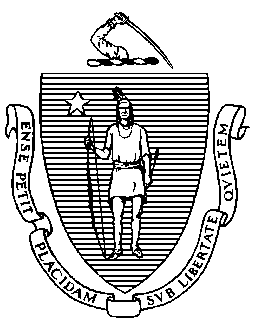 75 Pleasant Street, Malden, Massachusetts 02148-4906 	       전화: (781) 338-3000                                                                                                                 		TTY: N.E.T. Relay 1-800-439-2370성인 및 지역 평생교육 서비스정보 공개학생 귀하:메사추세츠주 초중등교육부(DESE)는 여러분들의 성인교육 프로그램, , 및 거의 100개에 달하는 이와 비슷한 기타 프로그램들을 지원합니다. 이러한 프로그램들을 지속적으로 지원하기 위하여 메사추세츠주 초중등교육부는 학생들의 결과를 포함하는 학생들에 관한 정보를 연방정부에 보고해야 합니다. 학생들이 프로그램을 마친 후, 메사추세츠주 초중등교육부는 그들의 개인정보를 실직보조부의 고용자료, 고졸 학력 인증서 (GED)와 고등학교 동등성 시험 (HiSET HSE)결과 및 전국학생정보센터와 고등교육부의 고등교육 등록 기록들과 대조하여 그들의 결과에 관한 정보를 수집합니다. 메사추세츠주 초중등교육부는 자료 집합들을 종합하여 연방정부에 보고합니다.본 정보공개양식에 서명을 하시면, 메사추세츠주 초중등교육부는 또한 귀하의 고용자료, 고등학교 동등성 시험 결과 및 고등교육 등록정보를 귀하의 프로그램 및 과 공유함으로써 귀하의 프로그램이 학생들을 얼마나 효과적으로 도와주고 있는 가를 이해할 수 있게 됩니다. 메사추세츠주 초중등교육부와 귀하의 성인교육프로그램은 법적으로 요구되지 않는 한 어떠한 경우에도 이와 같은 비밀정보를 공개하지 않을 것입니다.  감사합니다.________________________________________________            _____________________________학생 / 부모님 혹은 보호자* 서명                                                                          날짜________________________________________________           _____________________________학생의 프로그램의 직원/증인의 서명		                                            날짜*18세 미만의 학생인 경우 본 동의서에 학생의 부모님 혹은 보호자의 서명이 요구됩니다.